REQUERIMENTOPEDIDO DE PRORROGAÇÃO BANCA DISSERTAÇÃONome do discente: Matrícula: Data de início: Nome do Orientador: Prazo requerido: Justificativa:Pelotas, ____ de ____________ de 2023.________________________________			________________________________Aluno(a)							Orientador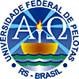 MINISTÉRIO DA EDUCAÇÃOUNIVERSIDADE FEDERAL DE PELOTAS FACULDADE DE ARQUITETURA E URBANISMO PROGRAU | PROGRAMA DE PÓS-GRADUAÇÃO EM ARQUITETURA E URBANISMO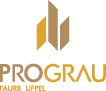 